Hantering av reseläge för patientSjuksköterska har lagt reseläge i webverktyget. Patienten får upp följande bild på medicingivare.Patienten trycker ”Ja” på display.		2.   Patienten trycker på ”OK” på display.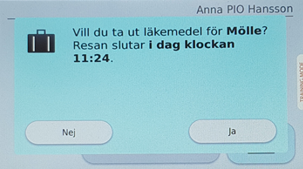 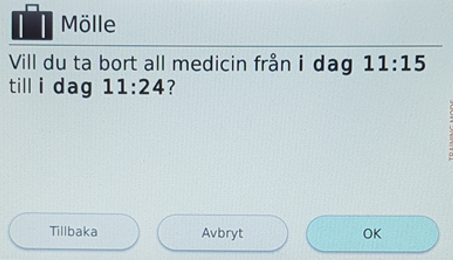 Om patienten istället trycker på ”Grön knappen” kan två saker hända:Tidpunkt för nästa medicn visas.Ifall nästa medicin är tillgänglig att ta, (inom angivet tidsfönster) matas medicin ut.Om detta händer kommer en resväska finnas i nedre höger hörn För att ta ut reseläge tryck på ”resväskan”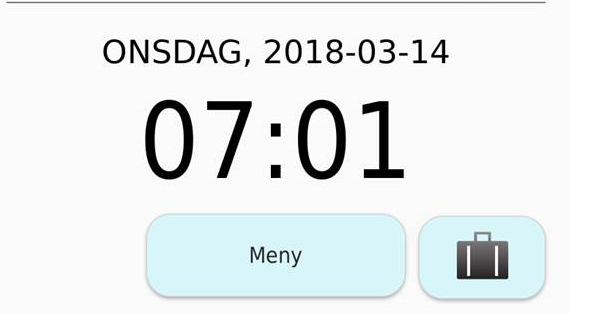 Medicdiner matas fram, patienten väntar. 	4.   Reseläge klart, patienten tar apodos.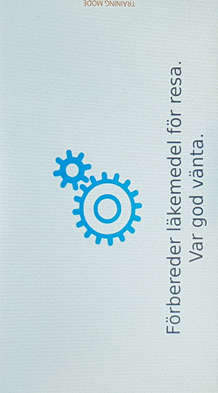 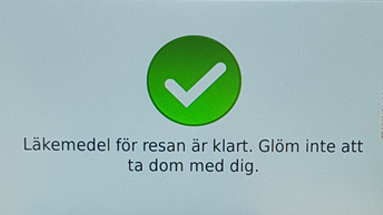 Display visar att medicingivaren är i reseläge.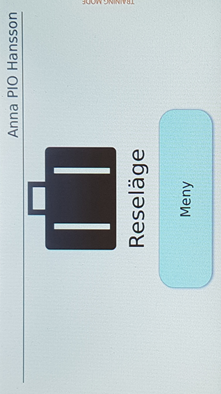 